nr 1/2021 (875)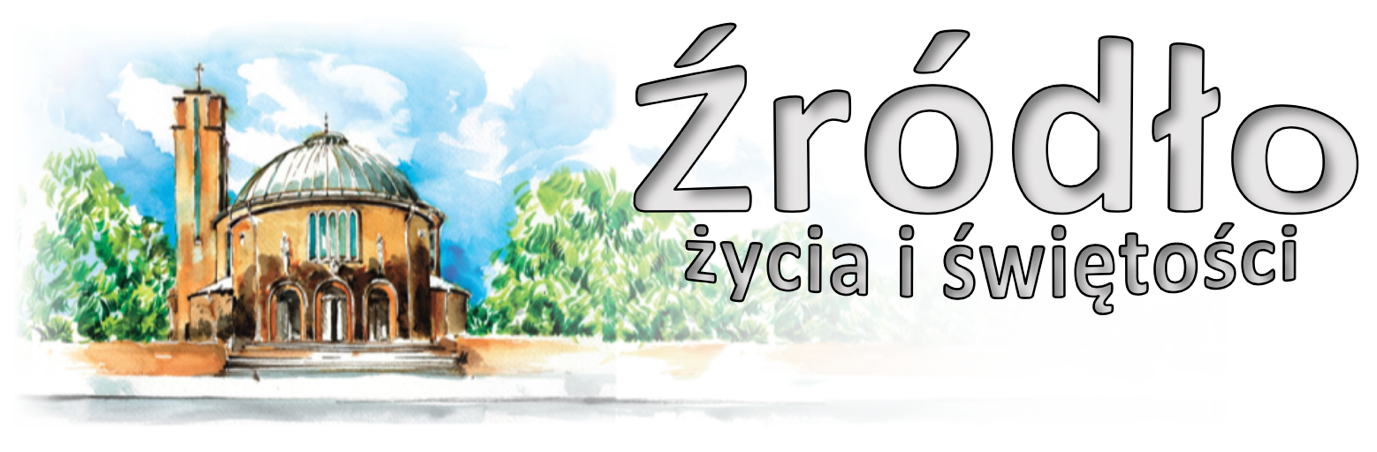 3 stycznia 2021 r.gazetka rzymskokatolickiej parafii pw. Najświętszego Serca Pana Jezusa w RaciborzuII Niedziela po Narodzeniu PańskimEwangelia według św. Jana (1,1-5.9-14)„Na początku było Słowo, a Słowo było u Boga, i Bogiem było Słowo. Ono było na początku u Boga. Wszystko przez Nie się stało, a bez Niego nic się nie stało, co się stało. W Nim było życie, a życie było światłością ludzi, a światłość w ciemności świeci i ciemność jej nie ogarnęła. Była światłość prawdziwa, która oświeca każdego człowieka, gdy na świat przychodzi. Na świecie było Słowo, a świat stał się przez Nie, lecz świat Go nie poznał. Przyszło do swojej własności, a swoi Go nie przyjęli. Wszystkim tym jednak, którzy Je przyjęli, dało moc, aby się stali dziećmi Bożymi, tym, którzy wierzą w imię Jego - którzy ani z krwi, ani z żądzy ciała, ani z woli męża, ale z Boga się narodzili. A Słowo stało się ciałem i zamieszkało wśród nas. I oglądaliśmy Jego chwałę, chwałę, jaką Jednorodzony otrzymuje od Ojca, pełen łaski i prawdy.”Liturgia dzisiejszej niedzieli jeszcze raz przedstawia nam w Prologu Ewangelii św. Jana wzniosłą tajemnicę Wcielenia odwiecznego Słowa, które zamieszkało wśród nas. Ewangelista pisze: „W Nim było życie, a życie było światłością ludzi”, która „w ciemności świeci i ciemność jej nie ogarnęła”. Tym, którzy ją przyjęli, została dana „moc, aby się stali dziećmi Bożymi”. I kończy się Prolog uroczystym stwierdzeniem: „Boga nikt nigdy nie widział; ten Jednorodzony Bóg, który jest w łonie Ojca, o Nim pouczył” (J 1,18). Te słowa, rozbrzmiewające w sercu Kościoła od ponad dwóch tysięcy lat, zachowują całą swą nowość i aktualność. W Jezusie, Jednorodzonym Synu Ojca, Bóg objawia się w pełni i przekazuje swoje życie każdej istocie ludzkiej, która uznaje Go za Zbawcę. Dziecię narodzone w Betlejem jest naprawdę „rówieśnikiem” każdego człowieka przychodzącego na świat. Jest zatem „współczesne” również i nam. Dary Pana nigdy nie przemijają. Oto radosne przesłanie Bożego Narodzenia: Boże światło, które napełniło serca Maryi i Józefa i prowadziło pasterzy i mędrców, świeci również dla nas. Dramat polega na tym, że Chrystus – Światłość świata wielu jest nieznany, przez innych nie jest przyjmowany, a nawet odrzucany. W naszym społeczeństwie rozpowszechniona jest, niestety, kultura nacechowana egoizmem i zamknięta na poznanie i miłość Boga. Kultura ta, odrzucając w istocie stałe odniesienie do transcendencji Boga, rodzi zagubienie i niezadowolenie, obojętność i samotność, nienawiść i przemoc. Jakże ważne jest zatem, by dawać radosne świadectwo jedynemu orędziu zbawienia, dawnemu i zawsze nowemu, Ewangelii życia i światła, nadziei i miłości!... Musimy zwrócić spojrzenie na Chrystusa: Tylko On „jest światłem, które w ciemnościach świeci; On jest światłem prawdziwym, które oświeca każdego człowieka”. Jezus jest Słowem wcielonym, Objawicielem i Odkupicielem, który słowem absolutnym i definitywnym, ponieważ Bożym, ogłasza autentyczny sens życia, cennego daru danego przez Boga, który jest tajemniczą i miłosierną Miłością, jaką winniśmy przyjąć i wykorzystać w działaniu i w perspektywie szczęśliwości wiecznej.św. Jan Paweł IIOgłoszenia z życia naszej parafiiII Niedziela po Narodzeniu Pańskim – 3 stycznia 2021              	Syr 24,1-2.8-12; Ef 1,3-6.15-18; J 1,1-18	Dodatkowe Msze Święte o 1500, 1600, 1700	Po Mszy wieczornej Adoracja i Różaniec za chorych, Służbę Zdrowia i o ustanie epidemiiPoniedziałek – 4 stycznia 2021 								J 1,35-42	  630	1.	Przez wstawiennictwo Matki Bożej w intencji † matki Czesławy Kobylnik, †† dziadków Salomei i Jana, dusz w czyśćcu cierpiących o dar życia wiecznego			2.	Za †† rodziców z obu stron, brata Józefa Parobiec i wszystkich †† z rodziny	  900			Za † Henryka Dapa w 2. rocznicę śmierci, † Piotra Dapa i † ojca Jana	1700			Adoracja i Różaniec za chorych, Służbę Zdrowia i o ustanie epidemii	1730			Za † Szymona Bigos w dniu urodzin oraz za † Danutę Pendziałek w 1. rocznicę śmierci	1815			Msza święta kolędowa W intencji mieszkańców ulic Eichendorffa i KochanowskiegoWtorek – 5 stycznia 2021 								J 1,43-51	  630	1.	Z okazji 2. urodzin Bruna Franciszka i 30. urodzin Joanny, z podziękowaniem za otrzymane łaski, z prośbą o dalsze Boże błogosławieństwo i zdrowie			2.	Za †† Romana Szczukiewicza, Urszulę Droździel, wszystkich †† z rodziny Szczukiewicz, Krzemiński, Kacperski, Dzięgielewski oraz za Mariolę Brześniowską, Aleksandrę Brześniowską, Jadwigę i Ryszarda Madeckich, Urszulę i Tadeusza Lisieckich, Gerarda Wiglenda			3.	Z podziękowaniem za otrzymane łaski, z prośbą o dalsze błogosławieństwo dla całej rodziny	  800			W języku niemieckim: Für †† Sohn Roman, Ehemann Jan, Eltern und alle †† der Familien Indeka, Solich	1700			Adoracja i Różaniec za chorych, Służbę Zdrowia i o ustanie epidemii	1730			Za † Czesławę Furtak	1815			Msza święta kolędowa W intencji mieszkańców ulicy Katowickiej 1-9Środa – 6 stycznia 2021 – Objawienie Pańskie 			Iz 60,1-6; Ef 3,2-3a.5-6; Mt 2,1-12	  700			Za †† z rodziny Balarin i Kłosek, † Hildegardę Hluchnik i dusze w czyśćcu cierpiące	  900			W intencji Parafian	1030			W intencji Anny Baryłka z okazji 40. rocznicy urodzin, dziękując za wszystkie łaski, prosząc o dar wiary, umocnienie, potrzebne zdrowie oraz błogosławieństwo w rodzinie			2.	w kaplicy pod kościołem dla dzieci W intencji chorych, przebywających w szpitalu, Służby Zdrowia oraz o ustanie epidemii	1200			Do Bożej Opatrzności w intencji Franciszka z okazji 88. r. urodzin, z podziękowaniem za otrzymane łaski, z prośbą o zdrowie, Boże błogosławieństwo dla solenizanta i całej rodziny	1500			Dodatkowa Msza Święta: Za †† rodziców Helenę i Jana i †† z rodziny	1600			Dodatkowa Msza Święta: W intencji rodziny Kozina oraz cioci Jadwigi o zdrowie i Boże błogosławieństwo	1700			Dodatkowa Msza Święta: Do Miłosierdzia Bożego za †† rodziców Helenę i Arnolda Konieczny i dusze w czyśćcu cierpiące o dar nieba	1800			Za †† męża Eugeniusza, syna Mirosława oraz rodzicówI Czwartek miesiąca – 7 stycznia 2021 						Mt 4,12-17.23-25	  630	1.	Dziękczynna w intencji Marii z okazji 83. rocznicy urodzin z prośbą o dalsze zdrowie, Boże błogosławieństwo i opiekę NMP			2.	W intencji Roberta z okazji urodzin			3.	Za †† matkę Janinę w 9. rocznicę śmierci, ojca Józefa Popów, dziadków z obu stron, z rodziny Popów, Łagowski	1630			Godzina Święta	1700			Adoracja i Różaniec za chorych, Służbę Zdrowia i o ustanie epidemii	1730			O powołania kapłańskie, misyjne i zakonne oraz o zachowanie powołań (od wspólnoty modlącej się za kapłanów „Margaretka”) oraz w intencji Liturgicznej Służby Ołtarza	1815			Msza święta kolędowa W intencji mieszkańców ulicy Katowickiej 11-21Piątek – 8 stycznia 2021 								Mk 6,34-44	  630			Za † Edmunda Koterba w 30. dzień	  900			Za †† Franciszka i Gertrudę Skroch, rodziców i rodzeństwo z obu stron	1500			Koronka do Bożego Miłosierdzia	1700			Adoracja i Różaniec za chorych, Służbę Zdrowia i o ustanie epidemii	1730			W dniu urodzin synów Ryszarda i Erwina z podziękowaniem za otrzymane łaski, z prośbą o zdrowie i Boże błogosławieństwo dla całej rodziny	1815			Msza święta kolędowa W intencji mieszkańców ulic Katowickiej 23-27, OcickiejSobota – 9 stycznia 2021 								Mk 6,45-52	  630	1.	Do Miłosierdzia Bożego za † męża Winfryda w 16. rocznicę śmierci, †† rodziców z obu stron, dziadków i pokrewieństwo z obu stron i dusze w czyśćcu cierpiące			2.	Za † Helenę Kreis (od sąsiadów z ulicy Słowackiego 32)	1700			Adoracja i Różaniec za chorych, Służbę Zdrowia i o ustanie epidemii	1730			Nieszpory kolędowe	1800			W sobotni wieczór: 1. Za † ojca Józefa Makulika w rocznicę urodzin			2.	Za † Annę Marklowską w 4. rocznicę śmierciNiedziela – 10 stycznia 2021 – Chrzest Pański 			Iz 55,1-11; 1 J 5,1-9; Mk 1,7-11	  700			W intencji Bogu wiadomej	  830			Godzinki o Niepokalanym Poczęciu NMP	  900			Dziękczynna za dar życia Liji Gold oraz w intencji rodziców Katarzyny i Teoha	1030			Do Miłosierdzia Bożego za †† rodziców Helenę i Tytusa Wójtowicz, siostrę Tatianę, braci Michała, Mirosława i Włodzimierza			2. w kaplicy pod kościołem dla dzieci W intencji Parafian	1200			Do Bożej Opatrzności w intencji Ewy i Kazimierza Smyrak w 35. rocznicę ślubu z podziękowaniem za otrzymane łaski, z prośbą o opiekę Matki Najświętszej oraz Boże błogosławieństwo i zdrowie dla całej rodziny	1500			Dodatkowa Msza Święta: Za † ojca Romana oraz †† rodziców i dziadków	1600			Dodatkowa Msza Święta: Za † Leona Kurchana	1700			Dodatkowa Msza Święta: Za † męża Zdzisława Makowskiego w 30. dzień	1800			Do Bożego Miłosierdzia za † syna Mariana Smolnika w 7. rocznicę śmierci, †† męża Eugeniusza Smolnik, rodziców z obu stron, siostrę Edeltraudę, siostrzenicę Renatę, szwagrów, pokrewieństwo z obu stron i dusze w czyśćcu cierpiące						Adoracja i Różaniec za chorych, Służbę Zdrowia i o ustanie epidemiiW tym tygodniu modlimy się: o Boże błogosławieństwo w rodzinach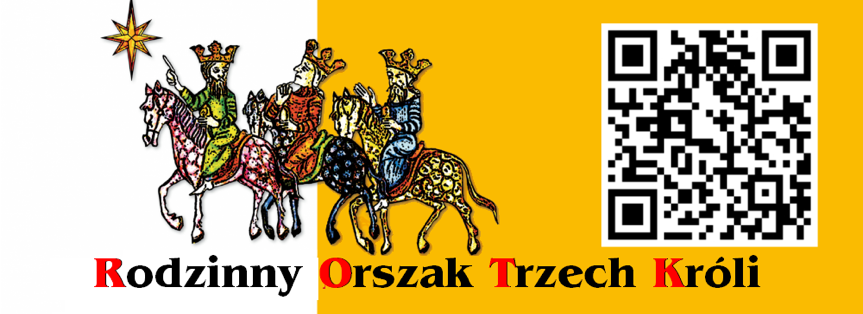 Przypominamy, że w kościele może przebywać do 80 osób. Prosimy o respektowanie tego limitu. Polecamy dodatkowe Msze Święte po południu (o godz. 1500, 1600 i 1700). Prosimy o zachowanie maksymalnego dystansu. Przypominamy także sposób w jaki udzielana jest Komunia Święta. W pierwszej kolejności udzielamy Komunii Świętej przy bocznych ołtarzach na rękę, następnie przy balaskach do ust. Prosimy o stopniowe podchodzenie do Komunii. Dzisiaj po Mszy wieczornej, a w dni powszednie o 1730 Adoracja i Różaniec za chorych, Służbę Zdrowia oraz o ustanie epidemii.Przypominamy, że w dni powszednie (z wyjątkiem sobót) o 1815 Msza Święta „kolędowa” za mieszkańców poszczególnych ulic naszej parafii. Plan podany jest w gablotkach i w intencjach. W związku z tym Msza wieczorna w tygodniu o 1730.W środę, 6 stycznia przypada jedno z najstarszych świąt Objawienie Pańskie. Msze Święte jak w niedziele.Tego dnia zapraszamy do przeżycia Rodzinnego Orszaku Trzech Króli, który polegać będzie na nawiedzeniu co najmniej 6 stajenek w kościołach Raciborza oraz na Rynku. Można będzie zabrać przygotowany „Paszport uczestnika Orszaku” (lub wydrukować go samemu), zdobyć okolicznościowe pieczątki potwierdzające obecność w kościołach. Po Orszaku można zgłosić swój udział na stronie www.nspjraciborz.pl/orszak.html. Pierwszych 50 osób otrzyma kalendarze książkowe. W tym tygodniu przypada I czwartek miesiąca. O 1630 Godzina Święta i okazja do spowiedzi.W piątek o 1500 Koronka do Bożego Miłosierdzia.W sobotę, 9 stycznia odwiedziny chorych. Zgłoszenia w kancelarii lub zakrystii.W przyszłą niedzielę Kościół wspomina Chrzest Pański, który kończy liturgiczny okres Narodzenia Pańskiego.Ośrodek w Głuchołazach wznawia działalność i proponuje rehabilitację po przebytej chorobie COVID-19. Szczegóły na plakatach.Zachęcamy do korzystania z Aplikacji parafialnej na telefony z systemem Android. Aplikacja ma na celu ułatwienie kontaktu z parafią. Aplikacja jest do pobrania ze strony internetowej.Przed kościołem do nabycia: nasza parafialna gazetka „Źródło”, Gość Niedzielny. Kolekta dzisiejsza przeznaczona jest na Seminarium Duchowne i Kurię Diecezjalną. Za wszystkie ofiary i prace przy kościele składamy serdeczne „Bóg zapłać”. W minionym tygodniu odeszli do Pana:Piotr Gorgoń, lat 60, zam. na ul. Polnej (pogrzeb w poniedziałek, 4 I 2021 o 11.oo)Weronika Mędrala, lat 92, zam. na ul. Katowickiej (poniedziałek, 4 I 2021 o 13.oo)Jadwiga Kiwilsza, lat 87, zam. na ul. Katowickiej (wtorek, 5 I 2021 o 12.oo)Wieczny odpoczynek racz zmarłym dać PaniePodsumowanie Roku 2020Dzisiaj dane z minionego dziesięciolecia. Wśród dzieci ochrzczonych było dwoje nieco starszych. Nie było chrztów dorosłych. Z powodu pandemii kilka ślubów zostało przełożonych. Także przez kilka miesięcy nie było odwiedzin chorych. Bierzmowani byli tylko nasi parafianie. W poprzednich latach byli także obecni kandydaci z innych parafii (stąd rozróżnienie na wszystkie udzielone bierzmowania oraz z NSPJ). Stosunkowo duża liczba osób bierzmowanych wynika z tego, że były obecne dwa roczniki.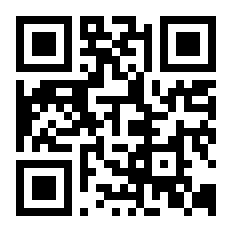 20202019201820172016201520142013201220112010Chrzty77919984858686788510990Śluby2226342735294234352942Pogrzeby1291291361291191281181091009995I Komunia992412212387898993899393Bierzmo-wanie108917673978691106101105z NSPJ*102+652+661+148+243+363+158+17885Odwiedziny chorychok 400632+214Ok 550580ok 470580ok 510ok 650550Komunie Sw. w tys.ok 80118120120120140149170166